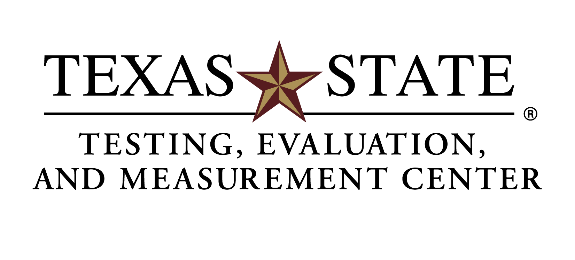 Proctoring Service Request FormThe Testing, Evaluation & Measurement Center (TEMC) provides a Proctored Exam Service for students enrolled in courses at other institutions who require someone to administer an exam.Information:  Examinees must make appointments at least two business days in advance.  Visit Proctored Exam Service or email proctor@txstate.edu for information.  The administration fee will be based on the length of the exam (according to its time limit).  We accept payment by money order or credit card.Form Directions:  The student fills out section #1 and emails form to instructor.  The instructor completes sections #2 & #3 and sends the completed form to TEMC filedrop at https://securetransfer.txstate.edu/filedrop/TEMC-testingcenter-files Section #1:  Student InformationSection #2: Instructor InformationSection #3: Exam InformationStudent First Name:Student Last Name:Student Email:Student Daytime Phone:Instructor First Name:Instructor Last Name: Instructor Email:Instructor Daytime Phone:Course Name:Exam Format:Paper/Pencil         Computer/Internet*Select a delivery method: (For Paper/Pencil format exams only)Email      Fax       In Person     Online     US MailSelect a return method: (For Paper/Pencil format exams only)Email      Fax       Pick Up        Online     US MailIndicate online location: (Internet exams only)URL: Deadline Date:Time Limit (e.g. 1 hour)Allowable Equipment (e.g. textbook, notes, calculator, scratch paper):Special Instructions